伊達商工会議所　事業承継に関するアンケート調査近年、経営者の高齢化が進む一方で、後継者の確保がますます困難になっており、中小企業にとって、事業承継問題は非常に重要な問題となっております。そこで当商工会議所では会員企業の「事業承継」の現状を把握するため、アンケート調査を実施させていただきます。　回答期限は９月１５日（木）までとさせていただきます。　なお、今回のアンケート結果につきましては、９月３０日（金）に開催予定の「伊達商工会議所事業承継フォーラム」のデータとして活用させていただきたいと思いますので、皆様、ご協力のほどよろしくお願い致します。※アンケート結果については回答者が特定されないように致します。※本調査にて回答頂いた内容や個人情報は、目的以外で使用されることはありません。１．事業所情報　　　　　　　　　　　　　　　　　　　　　　　　　　　　　　　　　　　　　　　２．事業承継について　※該当の個所に☑を付けて下さい。Q1．事業承継について考えたことがありますか？□　はい　　　　□　いいえQ２．後継者又は候補者はいますか？□　はい  （Q３へお進みください）　　　　□　いいえ（Q５へお進みください）　　　□ 検討中（Q３へお進みください）Q3.後継者はどなたですか？□　親族　　　　□　親族以外の役員・従業員　　 □　社外の第三者　　□　売却（M＆A）を考えている□　その他（　　　　　　　　　　　　　　　　　　　　　　　　　　　　　　　　　　　　　　　　　　　　　　　　　　　　　　　　　　）Q４．※Q2.で「はい」の方のみお答えください。後継者又は候補者に意志を伝えていますか？□　伝えている　　　□　まだ伝えていないQ5．※Q2.で「いいえ」の方のみお答えください。今後の予定についてどうお考えですか？□　事業承継したい　　□　廃業する予定　　□　今は考えていない□　その他（　　　　　　　　　　　　　　　　　　　　　　　　　　　　　　　　　　　　　　　　　　　　　　　　　　　　　　　　　　）Q６．事業承継について何かご意見があればお聞かせ下さい。例：事業承継について、どこに何を相談したらよいか分からない。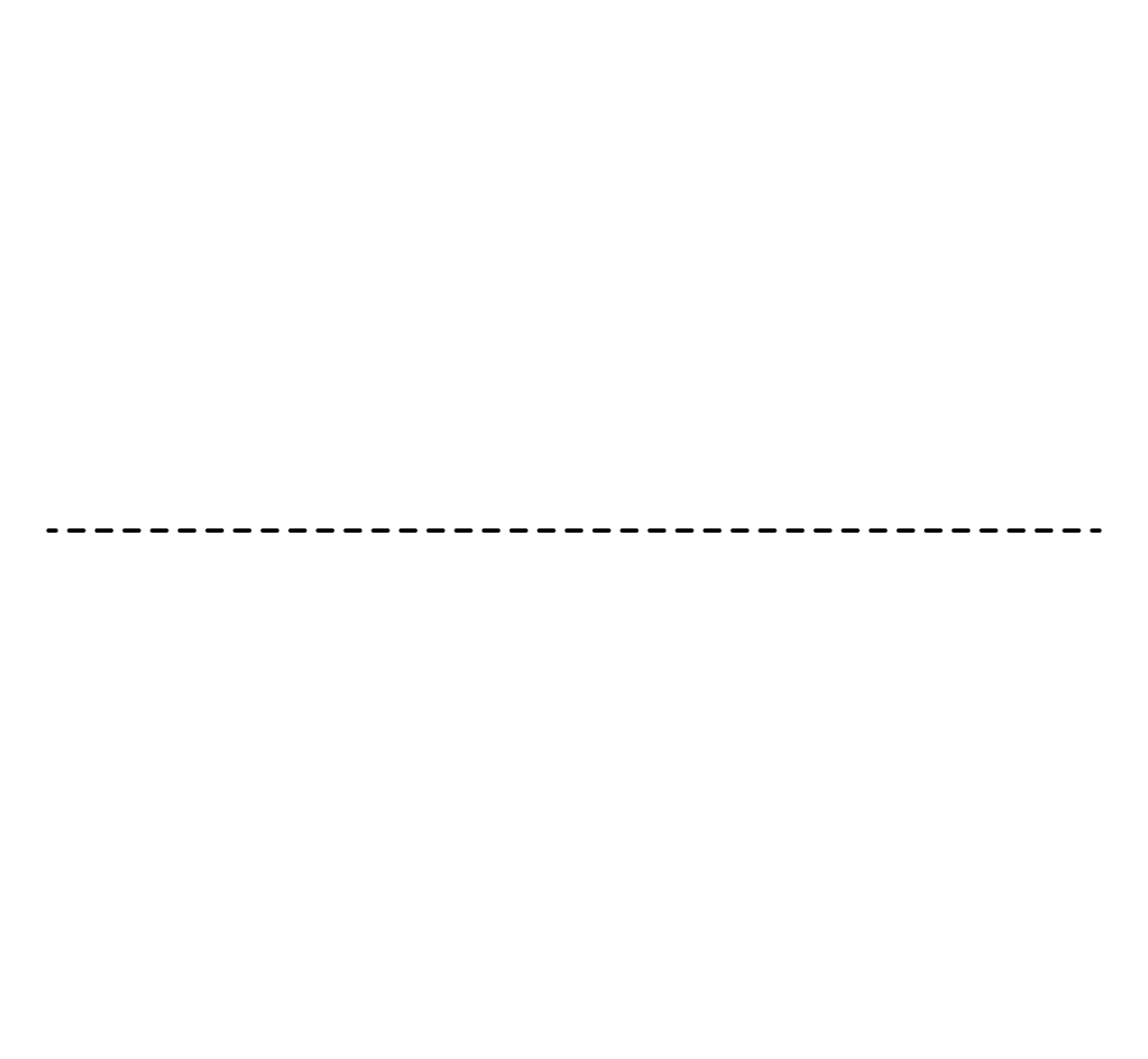 　回答方法につきましては、次の何れかでお願い致します。ＦＡＸで回答する・・・ＦＡＸ番号：0142-23-7115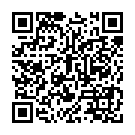 郵送で回答する・・・〒052-0015　伊達市旭町２４番地　伊達商工会議所行　（封筒・切手代はご負担願います）インターネットで回答する・・・ＵＲＬ：https://forms.gle/sWpsPGm7XfdEHUKK8　【問合せ先】伊達商工会議所/経営支援課　ＴＥＬ：0142-23-2222　事業所名代表者名業　　　種代表者年齢　　　　　　　　　　　　　　　歳従業員数役職・回答者名電　　　話ＦＡＸ